桃園市立大有國民中學111學年度第一學期第二次評量試卷請一律使用黑色原子筆作答，請將答案化簡成最簡根式，否則不予計分。請同學仔細作答。選擇題(10題，每題4分，共40分)下列何者的值與其他三者的值不同？
(A)－	 (B)－(×2)	 (C) (－)×	  (D) (－)÷2
下列何者是x2＋x－6的因式？(A)x－3　(B)x＋1　(C) )x－2　(D)x＋4
若與是同類方根，則x的值可能為何？(A)x＝75	 (B)x＝45	 (C)x＝25	 (D)x＝50
下列哪一組數是直角三角形的三邊長？(A)8、15、23      (B)32、42、52	  (C)  　(D)
設x2＋9x－22＝(x＋p)(x＋q)，若p＞q，則p－q＝? (A)9     (B) 11     (C) －11     (D) 13
? (A)    (B) 2     (C)      (D)翔翔家在直角坐標平面上的坐標為(4 , 5)，阿寶家的坐標為(8 , 2)，則翔翔家和阿寶家距離多遠？
 (A)5    (B)      (C) 7    (D) 已知 a＝，b＝，則(a＋b)2－(a－b) 2＝？(A)    (B) (C) 16     (D) 20下列何者為4x2－12x＋9的因式＝？(A) ( 2x＋9 )   (B)( 2 x＋3 )    (C) ( 2x－9 )    (D) (2 x－3 )
已知一正方形的周長為 28，則其對角線的長度為何？(A) 7 (B) 4 (C) 8 (D) 7
填充題(10題，每題4分，共40分)
設x－2為5x2－12x＋a及x2＋bx－4之因式，則a＋b＝__①____已知正三角形的邊長為8cm，則此正三角形的面積為__②____cm2)＝___③___「背面尚有試題，請繼續作答」P.1(－0.3)＝__④____因式分解－10x2＋11x＋6＝__⑤____ 因式分解x2－7x＋(x－7) 2＝__⑥____因式分解( 6x－4 )＋( 2－3x )2＝___⑦____  因式分解－25＋36x2  ＝__⑧____                 如圖(一)為正方形 ABCD 與正方形 CEFG 重疊的情形，其中 G 點在上。
若正方形 ABCD 與 CEFG 的長分別為 12、13，則 ＝_⑨____如圖(二)為雲梯底部與建築物水平距離7公尺，雲梯長25公尺，則　h　是多少公尺？__⑩____公尺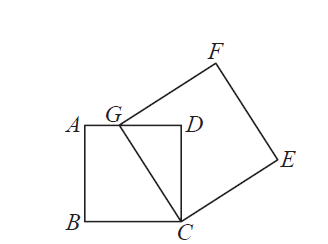 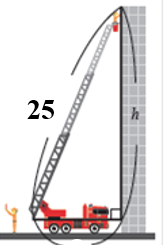        圖(一)                         圖(二)                     計算題(4題，每題5分，共20分) 請寫出計算過程，否則不予計分!化簡＝？因式分解( 3x－4 ) ( 3x＋1 )＋( 4－3x ) ( 2x－1 ) ＝？利用十字交乘法將7x2－17x＋6化為(ax＋b)(cx＋d) ，且a、b、c、d均為整數，
則a＋b＋c＋d=？□x           □□x           □
□x  + □x =－17x     
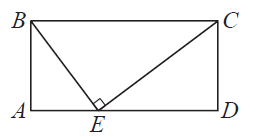 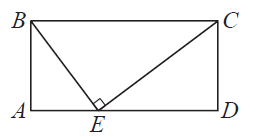 如(圖三)，在長方形ABCD中，E點在  上，且⊥，
若＝9，＝12，則＝？                                                  圖三【試題結束， 請仔細檢查】P.2年 級八考 試科 目數學數學數學命 題範 圍2-2~3-2作 答時 間45分班 級姓 名座 號分 數